Henvisning til PP-tjenesten 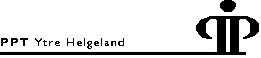 Henvisningen gjelder: Henvisningen gjelder: Henvisningen gjelder: PersonopplysningerPersonopplysningerPersonopplysningerFødselsnummer (11 siffer)Fornavn, mellomnavnEtternavnAdressePostnummerPoststedNasjonalitetMorsmål:Mest brukte språk:MobilFosterhjem ja neiHvis ja, navn på ansvarlig kommune:Kjønn:  Gutt   Jente          Kjønn:  Gutt   Jente          Kjønn:  Gutt   Jente          Henvisningsgrunn:Henvisningsgrunn:Henvisningsgrunn:Foreldre/foresatteForeldre/foresatteForeldre/foresatteForeldre/foresattePersonopplysninger om forelder 1Personopplysninger om forelder 1Personopplysninger om forelder 1Personopplysninger om forelder 1Fornavn, mellomnavnFornavn, mellomnavnEtternavnEtternavnFødselsnummer (11 siffer)Fødselsnummer (11 siffer)OmsorgsfunksjonOmsorgsfunksjon Mor    far    Annet, spesifiser Mor    far    Annet, spesifiserAdressePostnummerPostnummerPoststedMobilMobilMobilMobilArbeidsstedTelefon arbeidE-postE-postBehov for tolk  Ja       NeiBehov for tolk  Ja       NeiHvilket språk:Hvilket språk:Personopplysninger om forelder 2Personopplysninger om forelder 2Personopplysninger om forelder 2Personopplysninger om forelder 2Fornavn, mellomnavnFornavn, mellomnavnEtternavnEtternavnFødselsnummer (11 siffer)Fødselsnummer (11 siffer)OmsorgsfunksjonOmsorgsfunksjon Mor    far    Annet, spesifiser Mor    far    Annet, spesifiserAdressePostnummerPoststedPoststedMobilMobilMobilMobilArbeidsstedTelefon arbeidE-postE-postBehov for tolk  Ja       NeiHvilket språk:Hvilket språk:Hvilket språk:Henvisende instansHenvisende instansHenvisende instans Barnehage   skole   Annen instans   Egenhenvisning Barnehage   skole   Annen instans   Egenhenvisning Barnehage   skole   Annen instans   EgenhenvisningNavn på instansNavn på instansTelefonHenvisningen er utfylt av:Henvisningen er utfylt av:Henvisningen er utfylt av:Drøfting i forkant av henvisningDrøfting i forkant av henvisningDrøfting i forkant av henvisningHar PP-tjenesten vært konsultert i forkant av henvisningen Ja       NeiHar PP-tjenesten vært konsultert i forkant av henvisningen Ja       NeiDato for samtale/møteHvem er saken drøftet medHvem er saken drøftet medOpplysninger fra henviserOpplysninger fra henviserOpplysninger fra henviserHenvisningsgrunn: (sett kryss)Henvisningsgrunn: (sett kryss)Henvisningsgrunn: (sett kryss)Sakkyndig vurdering av:  behov for spesialpedagogisk hjelp (barnehage)/spesialundervisning (skole)  behov for framskutt/utsatt skolestart    behov for fritak fra opplæringsplikten   behov for alternativ læringsarenaSakkyndig vurdering av:  behov for spesialpedagogisk hjelp (barnehage)/spesialundervisning (skole)  behov for framskutt/utsatt skolestart    behov for fritak fra opplæringsplikten   behov for alternativ læringsarenaBehov for kartlegging/utredning    Språk    Lese- og skrivevansker   MatematikkvanskerBehov for kartlegging/utredning    Språk    Lese- og skrivevansker   MatematikkvanskerBehov for veiledning/rådgivningBehov for veiledning/rådgivningBehov for henvisning til StatpedBehov for henvisning til StatpedAndre instanser det er etablert samarbeid med: Helsestasjon   BUP  Habiliteringstjenesten   Barnevernstjenesten    Vedlegg som skal følge henvisningen fra barnehage/skole:Rapport ved henvisningForeldre-/foresatteskjemaUnderskrift fra henvisende instansVed egenhenvisning kan en se bort fra dette punktet.Underskrift fra henvisende instansVed egenhenvisning kan en se bort fra dette punktet.StedDatoUnderskrift Styrer/rektor/Underskrift Styrer/rektor/Samtykke til henvisningen fra foreldre/foresatte/elevSamtykke til henvisningen fra foreldre/foresatte/elevFra eleven er fylt 15 år kan vedkommende henvise seg selv til PPT, uten samtykke fra foreldre/foresatteVed henvisning av elever som er 15 år eller eldre kreves det at vedkommende samtykker til henvisningenDet bekreftes at jeg/vi er gjort kjent med de opplysninger som er gitt i denne henvisningen, samt i dens vedlegg, og samtykker i henvisning til PPT Ytre HelgelandFra eleven er fylt 15 år kan vedkommende henvise seg selv til PPT, uten samtykke fra foreldre/foresatteVed henvisning av elever som er 15 år eller eldre kreves det at vedkommende samtykker til henvisningenDet bekreftes at jeg/vi er gjort kjent med de opplysninger som er gitt i denne henvisningen, samt i dens vedlegg, og samtykker i henvisning til PPT Ytre HelgelandStedDatoUnderskrift forelder 1Underskrift forelder 1Underskrift forelder 2Underskrift forelder 2Underskrift elev (fra fylte 15 år)Underskrift elev (fra fylte 15 år)